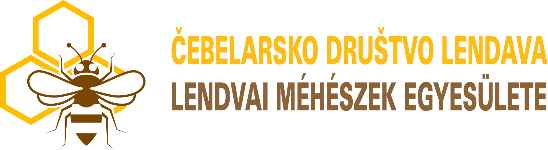 Dne 29.09.2021Čebelarsko društvo Lendava vabi na Medeni pohod, ki bo v soboto, 09. 10. 2021 po sledečem programu: 8.30 do 9.00- Zbiranje udeležencev pohoda pri starem čebelnjaku, registracija in jutranje medeno okrepčilo.9.00- Začetek pohoda proti prvi postaji pri čebelarju Ivanu Denša v Lendavskih Goricah. 9.30 do 10.00 postanek pri čebelarju10.00- Nadaljevanje poti proti vaškemu domu v Lendavskih Goricah11.00 do 11.30- Medena malica pri vaškem domu11.30 -Nadaljevanje poti do stolpa Vinarium12.00-Predstavitev medu letnika 2021 s strokovno vodeno degustacijo.13.00 ZaključekParticipacije ni. Zaradi organizacije pohoda  je nujna prijava tajniku društva g. Časarju na tel. 041 471 088 ali na elektronski naslov casar.marjan@gmail.com najpozneje do četrtka 07. 10.Veselimo se srečanja z vami.Naj medi. 